Formulário para apresentação de propostas preliminares à CHAMADA PÚBLICA MCTIC/FINEP/CT-INFRA 03/2018 - Manutenção Preventiva de Equipamentos e Manutenção de Infraestrutura de Biotérios e de Coleções Biológicas de MicrorganismosFormulário para apresentação de propostas à seleção interna do Comitê CT-INFRA para composição da proposta institucional a ser submetida à CHAMADA PÚBLICA MCTIC/FINEP/CT-INFRA 03/2018 - Manutenção Preventiva de Equipamentos e Manutenção de Infraestrutura de Biotérios e de Coleções Biológicas de Microrganismos. Este formulário deverá ser encaminhado para o e-mail dp.propesq@contato.ufsc.br até o dia 31/07/2018. As propostas deverão demonstrar que atendem a cada critério de avaliação do edital, item 10.1 - Avaliação de Mérito.Este formulário deverá ser encaminhado para o e-mail dp.propesq@contato.ufsc.br até o dia 31/07/2018.Formulário elaborado em 13/07/2018 com base na chamada pública CHAMADA PÚBLICA MCTIC/FINEP/CT-INFRA 04/2018 - Temática, disponível em http://www.finep.gov.br/chamadas-publicas/chamadapublica/623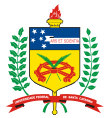 UNIVERSIDADE FEDERAL DE SANTA CATARINAPRÓ-REITORIA DE PESQUISACAMPUS UNIVERSITÁRIO REITOR JOÃO DAVID FERREIRA LIMA - TRINDADECEP: 88040-900 - FLORIANÓPOLIS - SCTELEFONE (048) 3721-9846 - FAX (048) 3721-8422propesq@contato.ufsc.br | www.propesq.ufsc.br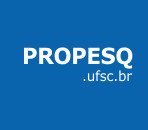 Título do SubprojetoLinha Temática (vide Edital)1 - Qualidade da equipe científica usuária da infraestrutura de pesquisa a ser beneficiada pelo Subprojeto Informar equipe científica e programas de pós-graduação envolvidos: Nome do membro, departamento, indicação se é bolsista de produtividade. Nome e conceito CAPES dos programas de pós-graduação associados ao subprojeto2 - Utilização multiusuária da infraestrutura de pesquisa a ser beneficiada pelo Subprojeto. Demonstrar que o projeto beneficiará uma pluralidade de núcleos, grupos e outros laboratórios de pesquisa da UFSC. O proponente deve descrever a infraestrutura multiusuário já disponível (se houver) e como será complementada com o projeto e as áreas de atuação atendidas. 3 - Relevância do plano de utilização da infraestrutura apresentada para o Subprojeto, de acordo com as linhas de pesquisa a serem beneficiadas. Apresentar plano de utilização da infraestrutura e demonstrar a sua relevância.4 - Resultados e Impactos esperados no desenvolvimento das atividades de pesquisa e/ou pós-graduação associadas à infraestrutura de pesquisa a ser beneficiada pelo Subprojeto Descrever resultados e impactos esperados.5 - Adequação do orçamento apresentado aos objetivos do subprojeto. Apresentar orçamento preliminar com os principais itens de despesas, respeitando os limites da respectiva LINHA. LINHA 1: manutenção preventiva de equipamentos de médio e grande porte, preferencialmente multiusuários, adquiridos com recursos do FNDCT em ações patrocinadas pela Finep: valor solicitado entre R$ 300 mil (trezentos mil reais) e R$ 1,5 milhão (um milhão e quinhentos mil reais); LINHA 2: manutenção da infraestrutura de biotérios existentes e implantação de 2 (dois) gruposatuando em áreas de fronteira, sendo 1 (um) grupo para a Humanização de Modelos Experimentais e 1 (um) grupo para Tecnologias de manipulação e edição de genoma de animais de laboratório com a tecnologia CRISP-Cas9:  valor solicitado entre R$ 100 mil (cem mil reais) e R$ 1 milhão (um milhão de reais); LINHA 3: manutenção da infraestrutura de coleções biológicas de microrganismos diversos, vírus, células de mamíferos e a organização de 1 (uma) coleção de plasmídeos: valor solicitado entre R$ 100 mil (cem mil reais) e R$ 500 mil (quinhentos mil reais) Para a Linha 1: Informar por equipamento, o valor da sua aquisição (mínimo de R$ 200.000,00), o convênio que patrocinou sua aquisição e o valor da manutenção pretendida.06 – Enquadramento do Subprojeto nos grupos prioritáriosO critério 06 somente será considerado para os Subprojetos declarados como concorrente nos grupos prioritários. Para os demais, será atribuída a classificação “Não se aplica” (NA). GRUPOS PRIORITÁRIOS (item 3, subitem IX do edital)LINHA 2: 1 (um) subprojeto para a Humanização de Modelos Experimentais e 1 (um) subprojeto para Tecnologias de manipulação e edição de genoma de animais de laboratório com a tecnologia CRISP-Cas9. LINHA 3: 1 (uma) coleção de plasmídeos visando atendimento às necessidades dos pesquisadores brasileiros atuando em todas as áreas de pesquisa biológica e biomédica Responsável pela proposta:Centro/Departamento:Telefone:Telefone:E-mail: